Техническое заданиеРабочая группа: Кадровый учет и расчет зарплаты.Согласовано: Пользовательская часть.Добавить дополнительные реквизиты в печатные формы документов:При создании документа «Отпуск сотрудников» вместо вывода на печать «Приказ о предоставлении отпуска» добавить вариант вывода на печать «Записка-расчет о предоставлении отпуска работнику» по каждому сотруднику отдельно. Возможность вывода на печать должна появится только после оформления отпуска.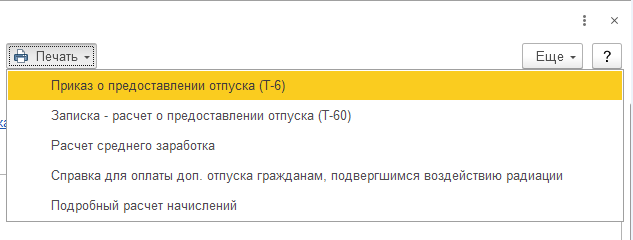 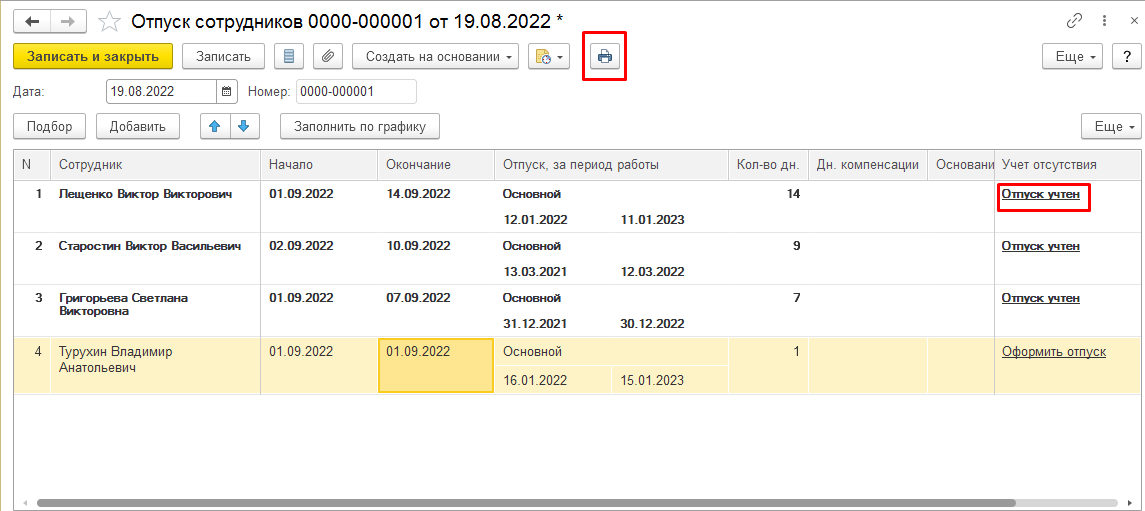 Записка-расчет будет формироваться в разрезе каждого календарного года, за который предоставляется отпуск.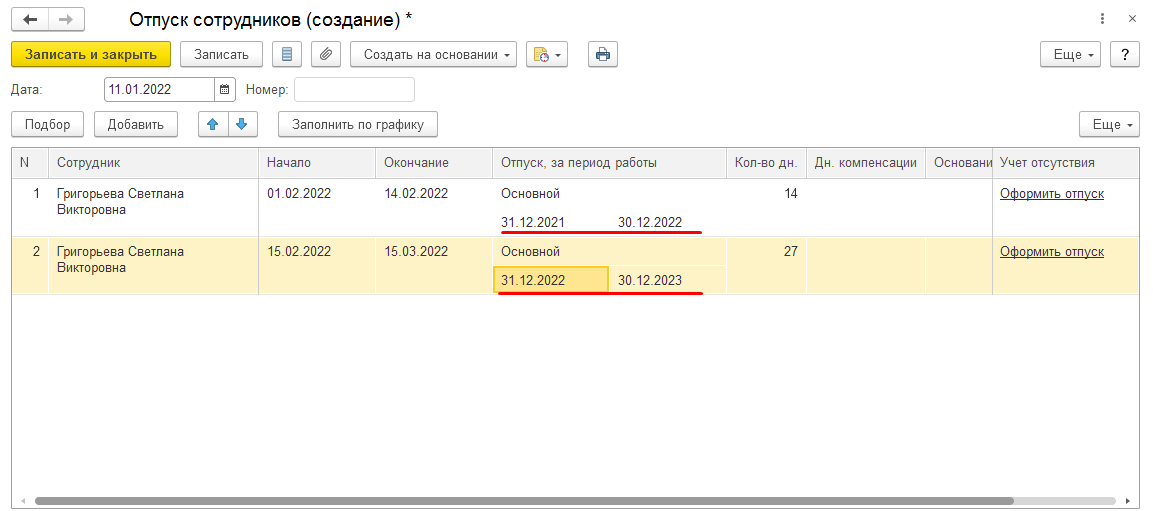 В нашем примере, должны сформироваться две записки-расчеты: за период с 30.12.2021 по 30.12.2022за период с 31.12.2022 по 30.12.2023будут добавлены реквизиты для подписания документа работником, его непосредственным руководителем и работником ОРП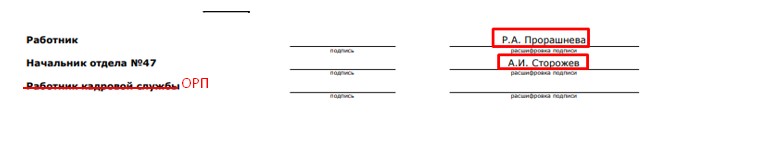 Информация должна заполнятьсяв автоматическом режиме:- ФИО работника, на кого оформляется отпуск. - ФИО начальника отдела, где работает сотрудник. Если в отпуск идет начальник структурного подразделения, автоматически указывается ФИО вышестоящего руководителя согласно структуре предприятия.по выбору пользователя в ручном режиме:- ФИО работника отдела по работе с персоналомв случае смещения сдвига срока для назначения отпуска, будет формироваться информация на отдельном (втором) листе печатной формы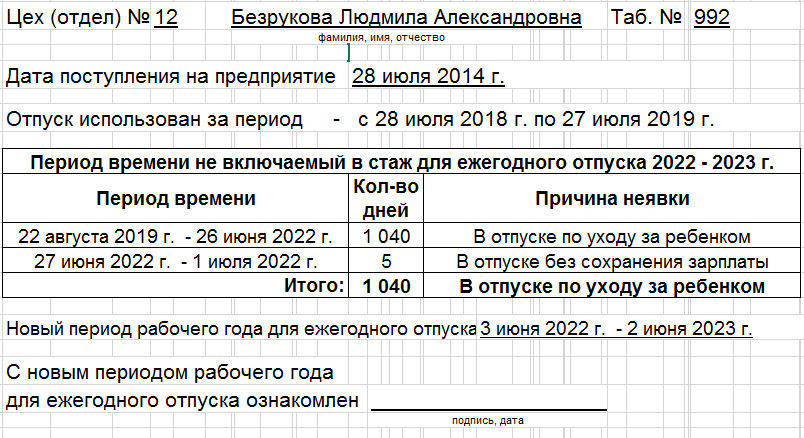 Техническая часть.Внести изменения в конфигурацию:1. При создании документа «Отпуск сотрудников» добавить вариант вывода на печать «(СП) Записка-расчет о предоставлении отпуска работнику» по каждому сотруднику отдельно (новую печатную форму). Возможность вывода на печать должна появится только после оформления отпуска.Записка-расчет должна формироваться в разрезе каждого календарного года, за который предоставляется отпуск.В нашем примере, должны сформироваться две записки-расчеты: за период с 30.12.2021 по 30.12.2022за период с 31.12.2022 по 30.12.2023В печатную форму записки-расчета необходимо добавить следующие реквизиты:Трудовой договор: номер и датаТрудовой договор (контракт)
Информация должна заполняться в автоматическом режиме из регистра «Основные данные контракта, договора сотрудника».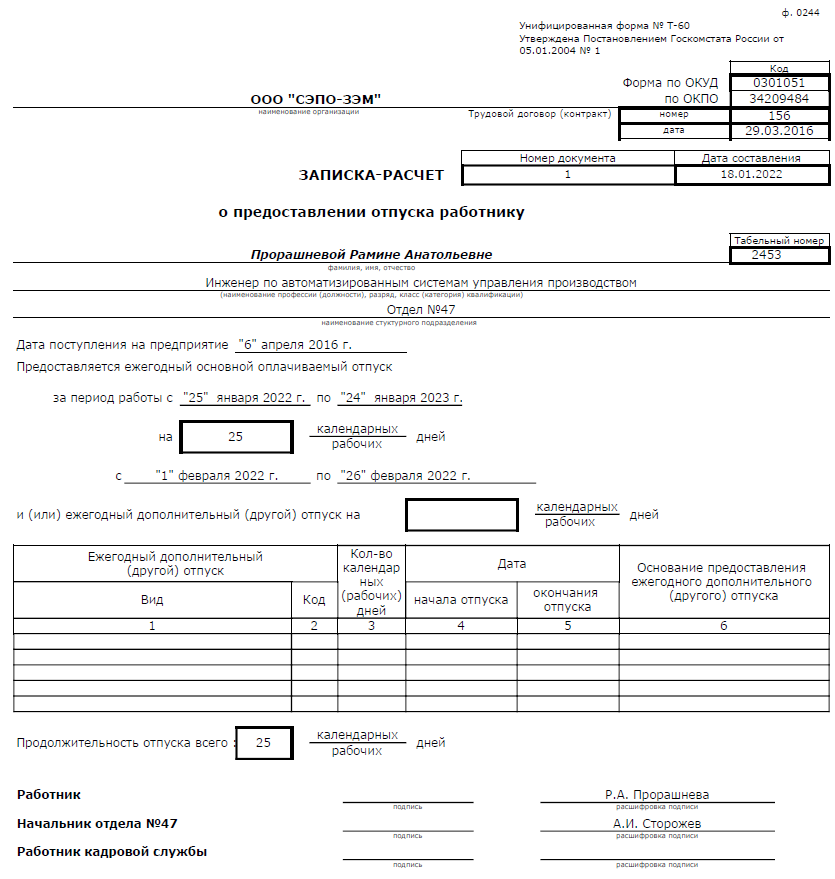 Порядок вывода основных полей должен быть аналогичен, как для типовой печатной формы. Но в текущей печатной форме не выводится расчетная часть (средний заработок, начисления). Печатная форма должна формироваться под правами табельщика (кадровыми правами).Реквизиты для подписания документа должны заполняться:в автоматическом режиме:ФИО работника, на кого оформляется отпуск (справочник «Сотрудники»)ФИО начальника отдела, где работает сотрудник (по месту в структуре предприятия позиции штатного расписания (на дату начала отпуска) определяется сотрудник, который является начальником данного подразделения)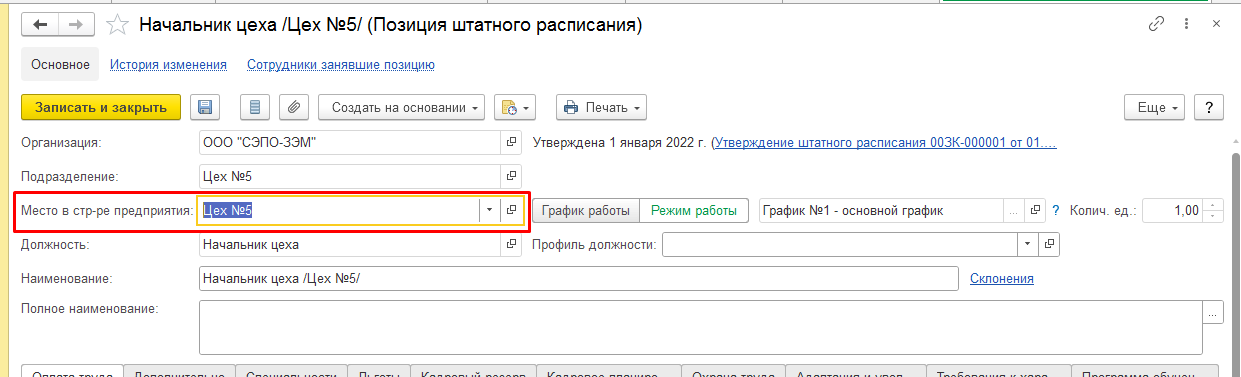 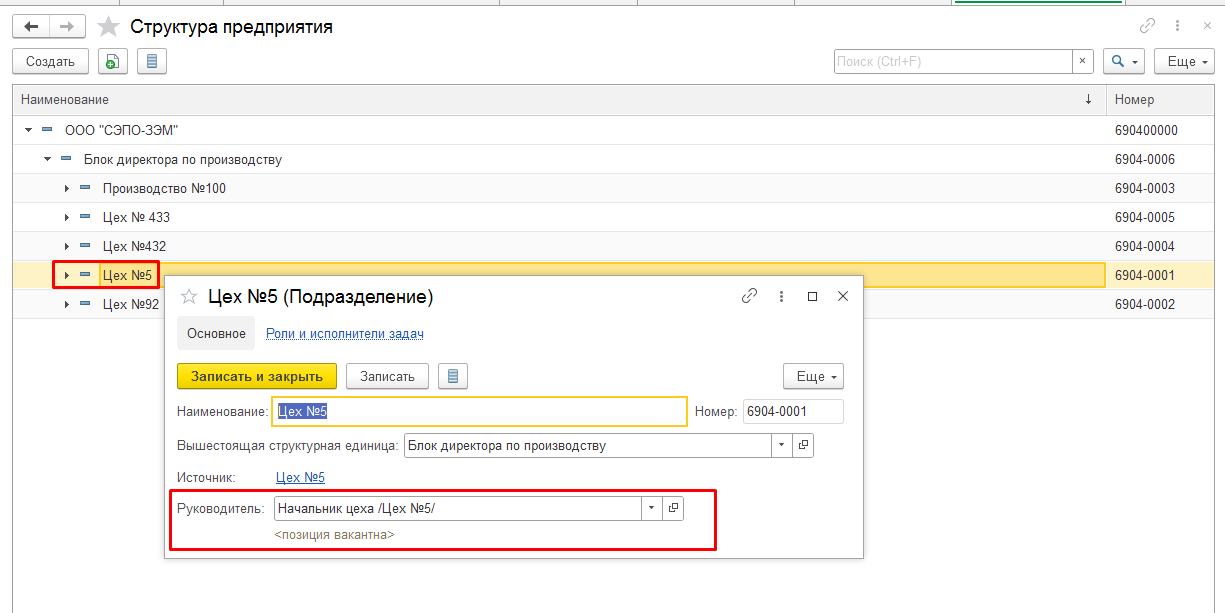 Если в отпуск идет непосредственно начальник структурного подразделения, автоматически указывается ФИО вышестоящего руководителя согласно организационной структуре предприятия (по данным вышестоящего элемента в Структуре предприятия).Не заполняется автоматически:ФИО работника отдела по работе с персоналом. Уточнение по периоду, за который назначается отпуск, если он превышает 1 рабочий год сотрудника, должно выводится на печатную форму документа на отдельном листе к записке-расчету. Вид печатной формы по дополнению должен быть: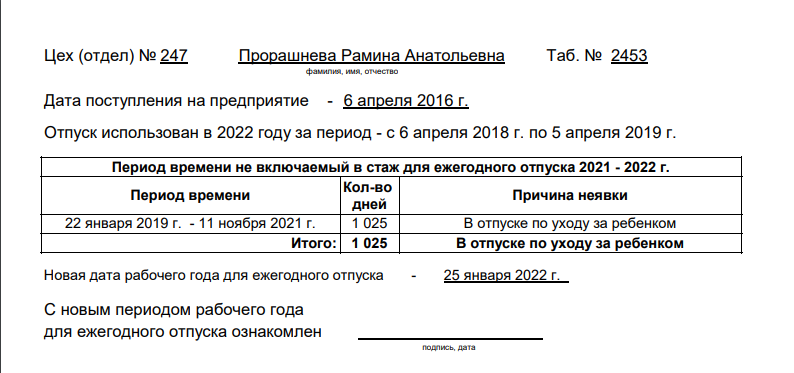 Данные формируются на основе данных справки по отпускам сотрудника.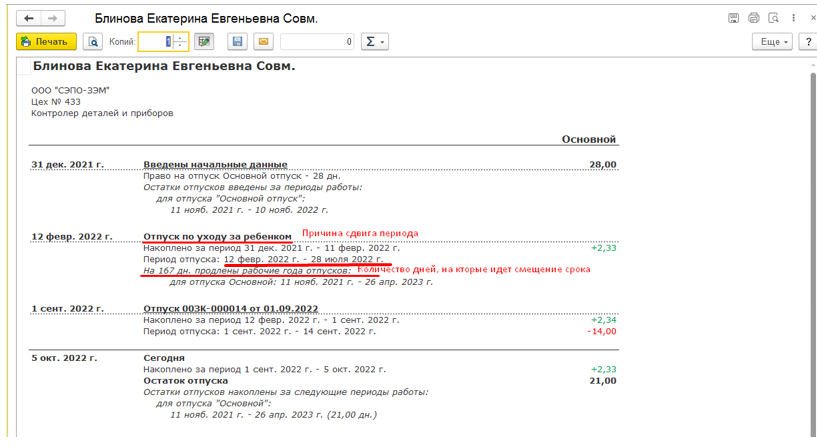 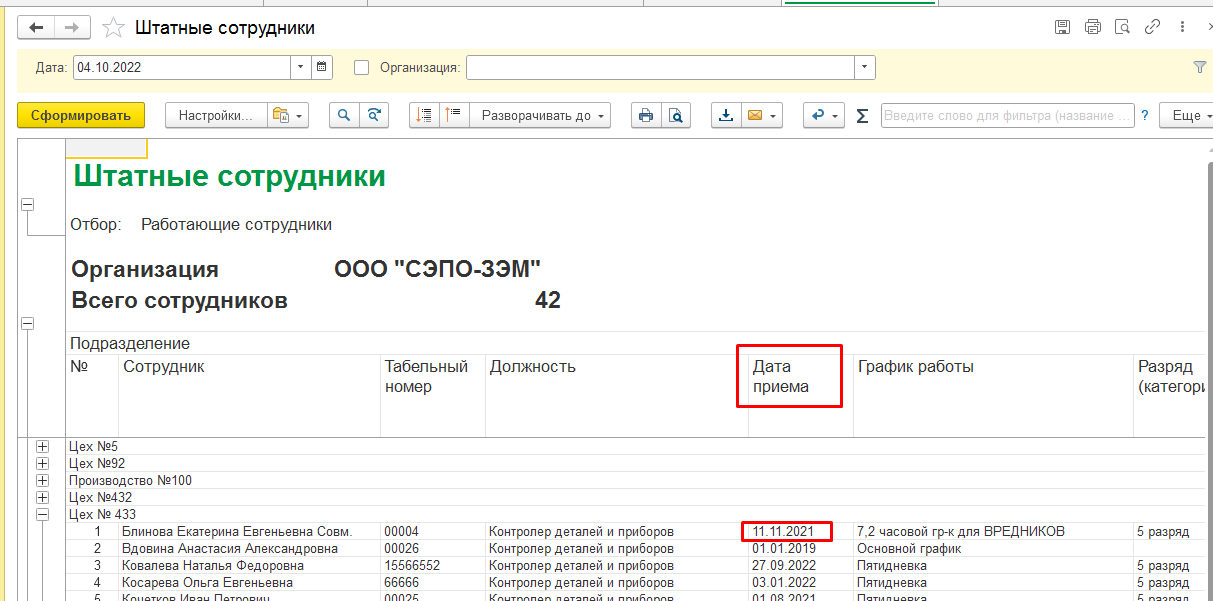 Если причин для смещения срока периода нет – отдельный лист к записке-расчету не формируется.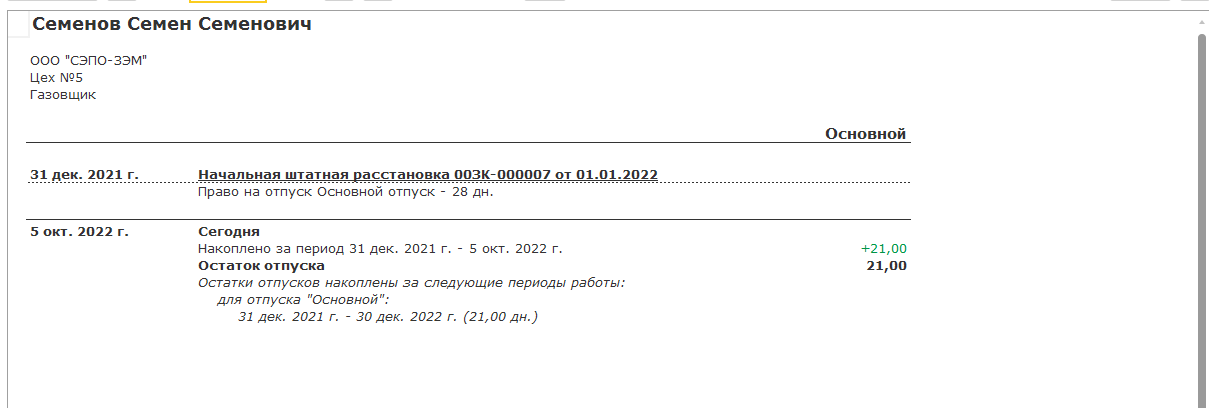 Для печатной формы нужно запретить ручное внесение изменений пользователем, а также возможность сохранения в файл.ЗАКАЗЧИК С ТЕХНИЧЕСКИМ ЗАДАНИЕМ ОЗНАКОМЛЕН, ЗАМЕЧАНИЙ НЕТ:ЗАКАЗЧИК: ООО "СЭПО-ЗЭМ" ___________________________________             	      подпись	расшифровка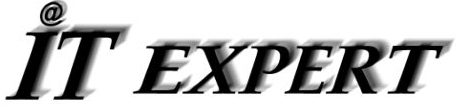 Информационные системы и консалтингИнформационные системы и консалтинг410005, г. Саратов, ул. Молочная, д. 5/13, оф. 12/2410005, г. Саратов, ул. Молочная, д. 5/13, оф. 12/2410005, г. Саратов, ул. Молочная, д. 5/13, оф. 12/2410005, г. Саратов, ул. Молочная, д. 5/13, оф. 12/2тел./факс 79-36-36  многоканальныйE-mail: okp@it-saratov.ru    тел./факс 79-36-36  многоканальныйE-mail: okp@it-saratov.ru    тел./факс 79-36-36  многоканальныйE-mail: okp@it-saratov.ru    тел./факс 79-36-36  многоканальныйE-mail: okp@it-saratov.ru    Дата заявки03.10.2022ПринялМалахова Л.В.ИсполнительООО "СЭПО-ЗЭМ"ООО "СЭПО-ЗЭМ"ООО "СЭПО-ЗЭМ"ООО "СЭПО-ЗЭМ"ООО "СЭПО-ЗЭМ"Краткое содержаниеДоработка документов регистрации ежегодных отпусков, в т.ч.: Реализация печатной формы приказа на отпуск с расшифровкой информации по сдвигам рабочих годов;Доработка документа Отпуск сотрудников для возможности формирования штучных приказов	.Доработка документов регистрации ежегодных отпусков, в т.ч.: Реализация печатной формы приказа на отпуск с расшифровкой информации по сдвигам рабочих годов;Доработка документа Отпуск сотрудников для возможности формирования штучных приказов	.Доработка документов регистрации ежегодных отпусков, в т.ч.: Реализация печатной формы приказа на отпуск с расшифровкой информации по сдвигам рабочих годов;Доработка документа Отпуск сотрудников для возможности формирования штучных приказов	.Доработка документов регистрации ежегодных отпусков, в т.ч.: Реализация печатной формы приказа на отпуск с расшифровкой информации по сдвигам рабочих годов;Доработка документа Отпуск сотрудников для возможности формирования штучных приказов	.Доработка документов регистрации ежегодных отпусков, в т.ч.: Реализация печатной формы приказа на отпуск с расшифровкой информации по сдвигам рабочих годов;Доработка документа Отпуск сотрудников для возможности формирования штучных приказов	.Конфигурация1С: Зарплата и управление персоналом КОРП 3.11С: Зарплата и управление персоналом КОРП 3.11С: Зарплата и управление персоналом КОРП 3.11С: Зарплата и управление персоналом КОРП 3.11С: Зарплата и управление персоналом КОРП 3.1НомерДатаДанныеТип значенияПодразделениеКак в типовом отчете Штатные сотрудники, на дату начала отпускаФИО сотрудникаИз истории на дату отпускаТНАктуальный ТН из регистра «(СП)» Табельные номера по сотрудникам» на дату начала отпускаДата поступления на предприятиеОтчет «Штатные сотрудники» - Дата приема Новая дата рабочего года для ежегодного отпускаДата окончания рабочего периодаС новым периодом рабочего года для ежегодного отпуска ознакомленНовый реквизит документа (строка)